PRÓ-REITORIA DE PESQUISA E PÓS-GRADUAÇÃO - UNIOESTEAnexo I do Edital 18/2018-PRPPGTERMO DE COMPROMISSO DO BOLSISTAEu, __________________, CPF __________________, na qualidade de candidato(a) a realizar estágio pós-doutoral no Programa__________________, declaro não ter realizado estágio de pós-doutorado em período anterior a este Edital, sob pena de EXCLUSÃO do Programa de Pós-Doutorado, bem como sofrer quaisquer outras sanções previstas legalmente.Declaro estar ciente dos compromissos do discente bolsista junto ao período de concessão da bolsa, conforme disposto no Edital nº 18/2018-PRPPG e CP 13/2018-Fundação Araucária. 	, 	de 	de 2021________________________________________________Nome completo e assinatura do Bolsista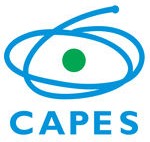 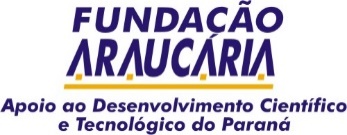 CHAMADA PÚBLICA 13/2018 - PROGRAMA DE BOLSAS DE PÓS – DOUTORADOAnexo II - Plano de Trabalho do BolsistaIDENTIFICAÇÃOPLANO DE TRABALHOTERMO DE COMPROMISSOwww.FundacaoAraucaria.org.brCHAMADA PÚBLICA 13/2018 - PROGRAMA DE BOLSAS DE PÓS – DOUTORADOAnexo III - Formulário de Cadastramento de Bolsista no País(Somente para a modalidade B)Instruções para o preenchimento do Formulário:Todos os campos são obrigatórios, exceto os marcados com asterisco (*);O não preenchimento de qualquer campo implicará na não implementação da bolsa;O formulário deverá ser enviado por correio (endereço do cabeçalho) até, no máximo, o dia 15 do mês de início da vigência da bolsa - formulários postados após o dia 15 serão implementados no mês seguinte, sem a possibilidade de pagamento retroativo;Uma cópia digitalizada do formulário preenchido deverá ser encaminhada ao e-mail projetos2@fundacao araucaria.org.br – indicando o Programa/Edital a que se refere, no assunto;O envio do documento digital não garante a implementação da bolsa.Coordenação de Aperfeiçoamento de Pessoal de Nível Superior - CII/CGPE/DPB/CapesSBN Quadra 02 bloco L lote 6 – 9º andar CEP: 70040-020 – Brasília – DFwww.FundacaoAraucaria.org.brPRÓ-REITORIA DE PESQUISA E PÓS-GRADUAÇÃO - UNIOESTEAnexo IV do Edital 18/2018-PRPPGTERMO DE COMPROMISSO DO DOCENTEEu, (nome do docente supervisor), CPF_____________________________, lotado(a) no Centro _____________________________ do Campus de_____________________________, na qualidade de candidato(a) a orientador(a) do(a) bolsista_____________________________, declaro que, durante o período de vigência da bolsa de pós-doutorado pleiteada, respeitar integralmente todas as condições estabelecidas neste  Edital, enquanto estiver no exercício da referida atividade.Supervisionarei e acompanharei o discente bolsista nas diferentes fases do estágio pós-doutoral, incluindo a elaboração de relatórios parciais e finais, no preparo de material para apresentação dos resultados em eventos científicos,  na participação de eventos, e incluirei o nome do bolsista nas publicações e nos trabalhos apresentados em eventos científicos, cujos resultados tiveram a participação efetiva do bolsista.Comprometo a participar do quadro de consultores ad hoc da Pró Reitoria de Pesquisa e Pós-Graduação da Unioeste na(s) respectiva(s) Grande(s) Área(s) por até 3 anos seguintes a este Edital.Declaro estar ciente dos compromissos do docente e discente junto ao período de concessão da bolsa, conforme disposto no Edital nº 18/2018-PRPPG e CP 13/2018-Fundação Araucária.____________________de_____________________de 2021.___________________________________________________Nome completo e AssinaturaPRÓ-REITORIA DE PESQUISA E PÓS-GRADUAÇÃO - UNIOESTEAnexo V  - Projeto de Pesquisa do Bolsista de Pós-doutoradoTituloIntrodução (abordando o problema)Objetivos e/ou hipótesesMetodologiaResultados esperadosExperiência do supervisor e do bolsistaCronograma de atividadesInfraestrutura disponível para execução da propostaReferências bibliográficas  ANEXO VI – FUNDAÇÃO ARAUCÁRIARELATÓRIO FINAL - Programa de Bolsa de Pós Doutorado (Pós-Doc)Fundação Araucária de Apoio ao Desenvolvimento Científico e Tecnológico do Estado do Paranáwww.FundacaoAraucaria.org.br1.1 Curso/Programa:1.2 Nome do Bolsista/ Email/ telefones:1.3 Nome do orientador / Email/ telefones:1.4 Área do conhecimento:1.5 Linha Temática:1.6 Título do Projeto de Pesquisa de vínculo:1.7 Título do projeto de pesquisa:Os abaixo-assinados declaram que o presente Plano de Trabalho foi estabelecido de comum acordo, assumindo as tarefas e responsabilidades que lhes caberão durante o período de realização do mesmo.Os abaixo-assinados declaram que o presente Plano de Trabalho foi estabelecido de comum acordo, assumindo as tarefas e responsabilidades que lhes caberão durante o período de realização do mesmo.Assinatura do OrientadorAssinatura do BolsistaLocal e data:Local e data:2. Dados do Bolsista2. Dados do Bolsista2. Dados do Bolsista2. Dados do Bolsista2. Dados do Bolsista2. Dados do Bolsista2. Dados do BolsistaNome:Nome:Nome:Nome:Nome:Nome:Nome:CPF:RG:RG:RG:RG:RG:Nascimento:Nacionalidade:  Brasileira	 Estrangeira*Nacionalidade:  Brasileira	 Estrangeira*Nacionalidade:  Brasileira	 Estrangeira*Sexo:	 masculino	 femininoSexo:	 masculino	 femininoSexo:	 masculino	 femininoSexo:	 masculino	 femininoE-mail:E-mail:E-mail:E-mail:E-mail:E-mail:E-mail:Telefone para contato: (	)Telefone para contato: (	)Telefone para contato: (	)Telefone para contato: (	)Telefone para contato: (	)Telefone para contato: (	)Telefone para contato: (	)*Se estrangeiro:Visto permanente	 SIM	 NÃO - Tipo:*Se estrangeiro:Visto permanente	 SIM	 NÃO - Tipo:*Se estrangeiro:Visto permanente	 SIM	 NÃO - Tipo:*Se estrangeiro:Visto permanente	 SIM	 NÃO - Tipo:*Se estrangeiro:Visto permanente	 SIM	 NÃO - Tipo:Passaporte nº:Passaporte nº:*Se estrangeiro:Visto permanente	 SIM	 NÃO - Tipo:*Se estrangeiro:Visto permanente	 SIM	 NÃO - Tipo:*Se estrangeiro:Visto permanente	 SIM	 NÃO - Tipo:*Se estrangeiro:Visto permanente	 SIM	 NÃO - Tipo:*Se estrangeiro:Visto permanente	 SIM	 NÃO - Tipo:País:País:Possui vínculo empregatício:	 SIM*	 NÃOPossui vínculo empregatício:	 SIM*	 NÃOPossui vínculo empregatício:	 SIM*	 NÃOPossui vínculo empregatício:	 SIM*	 NÃOPossui vínculo empregatício:	 SIM*	 NÃOPossui vínculo empregatício:	 SIM*	 NÃOPossui vínculo empregatício:	 SIM*	 NÃO*Se possui:Tipo de empregador:	 IES no país	          órgão público ou entidade           	 empresa       	 outros*Se possui:Tipo de empregador:	 IES no país	          órgão público ou entidade           	 empresa       	 outros*Se possui:Tipo de empregador:	 IES no país	          órgão público ou entidade           	 empresa       	 outros*Se possui:Tipo de empregador:	 IES no país	          órgão público ou entidade           	 empresa       	 outros*Se possui:Tipo de empregador:	 IES no país	          órgão público ou entidade           	 empresa       	 outros*Se possui:Tipo de empregador:	 IES no país	          órgão público ou entidade           	 empresa       	 outros*Se possui:Tipo de empregador:	 IES no país	          órgão público ou entidade           	 empresa       	 outrosEmpregador:Empregador:Empregador:Empregador:Empregador:Empregador:Empregador:Categoria funcional:	 docente	           não docenteCategoria funcional:	 docente	           não docenteCategoria funcional:	 docente	           não docenteCategoria funcional:	 docente	           não docenteCategoria funcional:	 docente	           não docenteCategoria funcional:	 docente	           não docenteCategoria funcional:	 docente	           não docenteTipo de afastamento:	 integral	          parcial	            sem afastamentoTipo de afastamento:	 integral	          parcial	            sem afastamentoTipo de afastamento:	 integral	          parcial	            sem afastamentoTipo de afastamento:	 integral	          parcial	            sem afastamentoTipo de afastamento:	 integral	          parcial	            sem afastamentoTipo de afastamento:	 integral	          parcial	            sem afastamentoTipo de afastamento:	 integral	          parcial	            sem afastamento  com salário	   sem salário  com salário	   sem salárioTempo do afastamento:Tempo do afastamento:Tempo do afastamento:Tempo do afastamento:Tempo do afastamento:Maior nível de titulação obtido:Maior nível de titulação obtido:Maior nível de titulação obtido:Maior nível de titulação obtido:Maior nível de titulação obtido:Maior nível de titulação obtido:Ano de titulação:IES de titulação:IES de titulação:IES de titulação:IES de titulação:País:País:País:3. Dados bancários do bolsista (o bolsista deverá ser o titular da conta):3. Dados bancários do bolsista (o bolsista deverá ser o titular da conta):Banco – Nome/nº:Banco – Nome/nº:Agência – Nome/nº:Conta corrente nº:	-4. Dados do Curso4. Dados do CursoNome da Instituição de execução do projeto:Nome da Instituição de execução do projeto:Programa de Pós-Graduação:Programa de Pós-Graduação:Matrícula no PPG (mês/ano):Previsão de conclusão (mês/ano):5. Dados da Bolsa5. Dados da BolsaInício da bolsa (mês/ano):Duração (meses):Modalidade da bolsa: mestradodoutorado7. Termo de Compromisso7. Termo de CompromissoDeclaro, para os devidos fins, que tenho ciência das obrigações inerentes à qualidade de bolsista Capes e, nesse sentido, COMPROMETO-ME a respeitar as seguintes cláusulas:dedicação integral às atividades do programa de pós-graduação;comprovar desempenho acadêmico satisfatório, consoante as normas definidas pela entidade promotora do curso;quando possuir vínculo empregatício, estar liberado das atividades profissionais sem percepção de vencimentos;não possuir qualquer relação de trabalho com a instituição promotora do programa de pós-graduação;não acumular a percepção da bolsa com qualquer modalidade de auxílio ou bolsa de outro programa da Capes, ou de outra agência de fomento pública nacional;não se encontrar aposentado ou em situação equiparada;carecer, quando da concessão da bolsa, do exercício laboral por tempo não inferior a dez anos para obter aposentadoria compulsória;ser classificado no processo seletivo especialmente instaurado pela promotora do curso;realizar estágio docente de acordo com o regulamento específico de cada programa Capes.A inobservância dos requisitos citados acima, e/ou se praticada qualquer fraude pelo bolsista, implicará(ão) no cancelamento da bolsa, com a restituição integral e imediata dos recursos, de acordo com os índices previstos em lei competente, acarretando ainda, a impossibilidade de receber benefícios por parte da Capes, pelo período de cinco anos, contados do conhecimento do fato.Tenho ciência que a bolsa será implementada respeitando regras previstas no Edital.Declaro, para os devidos fins, que tenho ciência das obrigações inerentes à qualidade de bolsista Capes e, nesse sentido, COMPROMETO-ME a respeitar as seguintes cláusulas:dedicação integral às atividades do programa de pós-graduação;comprovar desempenho acadêmico satisfatório, consoante as normas definidas pela entidade promotora do curso;quando possuir vínculo empregatício, estar liberado das atividades profissionais sem percepção de vencimentos;não possuir qualquer relação de trabalho com a instituição promotora do programa de pós-graduação;não acumular a percepção da bolsa com qualquer modalidade de auxílio ou bolsa de outro programa da Capes, ou de outra agência de fomento pública nacional;não se encontrar aposentado ou em situação equiparada;carecer, quando da concessão da bolsa, do exercício laboral por tempo não inferior a dez anos para obter aposentadoria compulsória;ser classificado no processo seletivo especialmente instaurado pela promotora do curso;realizar estágio docente de acordo com o regulamento específico de cada programa Capes.A inobservância dos requisitos citados acima, e/ou se praticada qualquer fraude pelo bolsista, implicará(ão) no cancelamento da bolsa, com a restituição integral e imediata dos recursos, de acordo com os índices previstos em lei competente, acarretando ainda, a impossibilidade de receber benefícios por parte da Capes, pelo período de cinco anos, contados do conhecimento do fato.Tenho ciência que a bolsa será implementada respeitando regras previstas no Edital.Data e assinatura do bolsistaAssinatura e carimbo do Orientador8. DeclaraçãoDeclaro estar de acordo com as informações prestadas no item III e estar ciente do vínculo empregatício do bolsista, informado no item II, e que a atividade remunerada desenvolvida pelo bolsista está relacionada à sua área de atuação e é de interesse para sua formação acadêmica, científica e tecnológica.Coordenador do Programa de Pós-Graduação (Assinatura e carimbo)Convênio nºConvênio nºProtocolo nº090/2019090/201951193 – SIT 41821Chamada de ProjetosChamada de ProjetosPeríodo do Relatório013/2018- PROGRAMA DE BOLSAS DE PÓS-DOUTORADO013/2018- PROGRAMA DE BOLSAS DE PÓS-DOUTORADOXX/XX/20XX – XX/XX/20XXNome do bolsistaNome do Curso / Área de Doutorado do bolsista Nome do Curso / Área de Doutorado do bolsista Nome do coordenador / orientadorPrograma de Pós-graduação com vínculo do orientador Programa de Pós-graduação com vínculo do orientador Endereço completo do bolsistaEndereço completo do bolsistaEndereço completo do bolsistaEmail do bolsistaEmail do bolsistaTelefone do bolsista  (   ) Área de conhecimentoÁrea de conhecimentoÁrea de conhecimentoTítulo do projeto de pesquisa desenvolvido durante a vigência da bolsaTítulo do projeto de pesquisa desenvolvido durante a vigência da bolsaTítulo do projeto de pesquisa desenvolvido durante a vigência da bolsaInstituição co-responsávelInstituição co-responsávelInstituição co-responsávelDescrição dos objetivos gerais e atividades decorrentes do projeto de pesquisaDescrição dos objetivos gerais e atividades decorrentes do projeto de pesquisaDescrição dos objetivos gerais e atividades decorrentes do projeto de pesquisaResultados alcançados (conforme o plano de atividades efetivamente desenvolvidas)Resultados alcançados (conforme o plano de atividades efetivamente desenvolvidas)Resultados alcançados (conforme o plano de atividades efetivamente desenvolvidas)Perspectivas de desdobramentos dos trabalhosPerspectivas de desdobramentos dos trabalhosPerspectivas de desdobramentos dos trabalhosInformar publicações, descobertas, invenções tecnológicas ou outra produção, passível de privilégio decorrente da produção intelectual, obtida durante os estudos realizados com recurso do Governo Estadual, descrevendo as vantagens auferidas e os registros assecuratórios dos aludidos direitos, em seu nome. OBS.: anexar ao relatório os PDF comprovando os itens acima, especialmente publicações, registro, patentes, etc..Informar publicações, descobertas, invenções tecnológicas ou outra produção, passível de privilégio decorrente da produção intelectual, obtida durante os estudos realizados com recurso do Governo Estadual, descrevendo as vantagens auferidas e os registros assecuratórios dos aludidos direitos, em seu nome. OBS.: anexar ao relatório os PDF comprovando os itens acima, especialmente publicações, registro, patentes, etc..Informar publicações, descobertas, invenções tecnológicas ou outra produção, passível de privilégio decorrente da produção intelectual, obtida durante os estudos realizados com recurso do Governo Estadual, descrevendo as vantagens auferidas e os registros assecuratórios dos aludidos direitos, em seu nome. OBS.: anexar ao relatório os PDF comprovando os itens acima, especialmente publicações, registro, patentes, etc..Assinatura do BolsistaAssinatura do BolsistaAssinatura do Supervisor do Estágio Pós-DoutoralLocal e DataLocal e DataLocal e Data